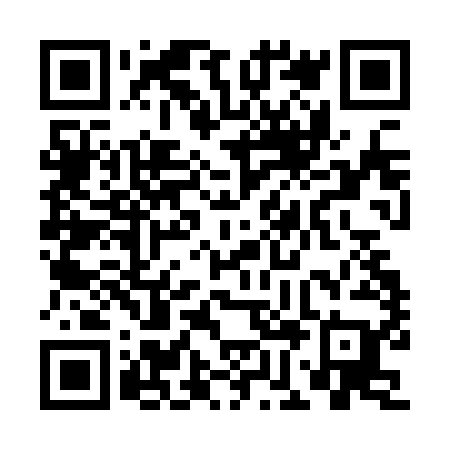 Ramadan times for Abdal, PakistanMon 11 Mar 2024 - Wed 10 Apr 2024High Latitude Method: Angle Based RulePrayer Calculation Method: University of Islamic SciencesAsar Calculation Method: ShafiPrayer times provided by https://www.salahtimes.comDateDayFajrSuhurSunriseDhuhrAsrIftarMaghribIsha11Mon5:025:026:2312:183:406:136:137:3412Tue5:005:006:2212:173:416:146:147:3513Wed4:594:596:2012:173:416:146:147:3614Thu4:584:586:1912:173:416:156:157:3715Fri4:564:566:1812:173:416:166:167:3716Sat4:554:556:1712:163:426:176:177:3817Sun4:544:546:1512:163:426:176:177:3918Mon4:524:526:1412:163:426:186:187:4019Tue4:514:516:1312:153:426:196:197:4120Wed4:504:506:1112:153:436:196:197:4121Thu4:484:486:1012:153:436:206:207:4222Fri4:474:476:0912:153:436:216:217:4323Sat4:454:456:0712:143:436:226:227:4424Sun4:444:446:0612:143:436:226:227:4425Mon4:434:436:0512:143:436:236:237:4526Tue4:414:416:0412:133:446:246:247:4627Wed4:404:406:0212:133:446:246:247:4728Thu4:384:386:0112:133:446:256:257:4829Fri4:374:376:0012:123:446:266:267:4830Sat4:364:365:5812:123:446:266:267:4931Sun4:344:345:5712:123:446:276:277:501Mon4:334:335:5612:123:446:286:287:512Tue4:314:315:5512:113:446:286:287:523Wed4:304:305:5312:113:446:296:297:534Thu4:284:285:5212:113:446:306:307:535Fri4:274:275:5112:103:456:316:317:546Sat4:264:265:4912:103:456:316:317:557Sun4:244:245:4812:103:456:326:327:568Mon4:234:235:4712:103:456:336:337:579Tue4:214:215:4612:093:456:336:337:5810Wed4:204:205:4512:093:456:346:347:59